Working Party 3APT VIEW AND PRELIMINARY APT COMMON PROPOSAL on WRC-19 agenda item 9.3Agenda Item 9.3: on action in response to Resolution 80 (Rev.WRC-07).1. 	BackgroundResolution 80 was first adopted by WRC-97 and revised by WRC-2000 and WRC-07. Each version of Resolution 80 has instructed the RRB either to develop Rules of Procedure, conduct studies, or consider and review possible draft recommendations related to linking the principles contained in No. 0.3 of the Preamble to the Radio Regulations to the notification, coordination and registration procedures in the RR and to report to a subsequent WRC. In the case of Resolution 80 (Rev.WRC-07), these linkages were extended to include the principles contained in Article 44 of the Constitution. The 2007 revision of this Resolution pointed out that some of the issues identified in the RRB report to WRC-2000 had been resolved before WRC-07. Subsequent RRB reports to WRCs, although wide ranging and comprehensive have had little impact or consideration. ITU-R progress update Working Party 4A While WP 4A is typically interested in the subject matter of the agenda there have been no contributions to the Working Party on this issue to date. At the most recent meeting of WP 4A, the Chairman drew the attention of the meeting to the Summary of Decisions of the three meetings of the RRB that had been convened since the last meeting of WP 4A. Attendees were encouraged to follow the proceedings of the RRB as there are many issues dealt with there that are regularly discussed at WP 4A, or for which the WP 4A membership is keenly interested. For example, the issues of submission, processing time and cost recovery of ITU filings, various requests for extensions of regulatory deadlines or for cancellations of networks/frequency assignments, discussions of Rules of Procedure, and the RRB report to WRC-19 on Resolution 80 (Rev.WRC-07).Radio Regulations BoardUnder resolves 2 of Resolution 80 (Rev.WRC-07) the RRB is to report to each future World Radiocommunication Conference with regard to the Resolution. At the 75th meeting of the RRB 17-21 July 2017 the board noted work had commenced on its report on Resolution 80 (Rev.WRC-07), to WRC-19 and agreed the following list of topics for possible inclusion in its report, noting further topics could be added.Items addressed in previous RRB reports under Resolution 80:IntroductionApproachThe Board’s mandate under resolves 2 of Resolution 80 (Rev.WRC-07)Issues and draft recommendationsConsiderations regarding harmful interferenceConsiderations regarding the status of assignments involved in harmful interference situations and factors affecting the resolution of harmful interferenceSituations of force majeureThe status of WRC decisions recorded in the minutes of a world radiocommunication conferenceConclusionsand perhaps also:Suspending the use of a recorded assignment to a space stationLinkage between bringing into use and notification for recording in the MIFRConsiderations on satellite failure during the ninety-day bringing into use periodNew items:Requests by two administrations to transfer the ‘notifying administration’ responsibility from one to the other.Interpretation of the definition of ‘satellite network’ in RR No. 1.112 and the rule of procedure on No. 1.112.Adequacy of three-year time period for replacing a satellite in the case of (in-orbit) satellite failure.Application of No. 4.4 (provision of evidence that harmful interference would not be caused).Co-passenger delay.Status of assignments notified to the Bureau before the WRC’s relevant frequency allocation decision comes into force.Limit on the time duration of extensions of bringing-into-use periods following a case of force majeure or co-passenger delay.Extending regulatory time limits to take account of the time required for electric-drive space stations to be placed in orbit.Discrepancies between the durations of and conditions for granting regulatory time-limit extensions in planned and non-planned frequency bands, especially if present on the same satellite.Noting the above, To re-address issues in the RRB report to WRC-15 indicates, these matters were not addressed adequately, if at all, by the conference.New items have evolved from issues before the RRB during the current study cycle. This is where it is possible further issues could be added to the report.At the 77th meeting of the RRB (March 2018) the Board decided that the Working Group on Resolution 80 (Rev.WRC-07) would prepare a preliminary draft of its report to WRC-19 under Resolution 80 (Rev.WRC-07) for consideration at the 79th meeting. At the 79th meeting of the RRB (November 2018), the Working Group on Resolution 80 (Rev.WRC-07) continued to review the preliminary draft report of the RRB to WRC-19 under Resolution 80 (Rev.WRC-07) and the Board decided to submit the revised draft report to the 80th meeting for further study and review. At the 80th meeting of the RRB (March 2019), the Working Group on Resolution 80 (Rev.WRC-07) continued to review the preliminary draft report of the Board to WRC-19 under Resolution 80 (Rev.WRC-07) and the Board instructed the Bureau to circulate the draft report to administrations for comments and to take the necessary actions to make it available as a contribution to the 81st meeting, at which time the Board would review it, taking into account the comments from administrations. Bureau to make revised draft report available to 81st meeting and circulate it to administrations for comments.The 81st meeting of the RRB (July 2019) considered in detail the comments from administrations and the Board approved the Report on Resolution 80 (Rev.WRC-07) and instructed the Bureau to submit the Report as a contribution to WRC-19.At the time of APG19-5, the latest version of the draft report was not yet available. The most recent available documentation (RRB19-2/2) contains draft text report of the Board to WRC-19 under Resolution 80 (Rev.WRC-07) on the following topics:Suspension of the use of a recorded assignment to a space stationLinkage between Bringing into Use (BIU) and notification for recording in the MIFRIssues related to the extension of time-limits for bringing into use or bringing back into use a frequency assignment:Situations of force majeureConsideration of a satellite failure during the ninety-day bringing into use periodExtension of the regulatory time limit to bring back into use suspended frequency assignments in the case of force majeureSituations of co-passenger delayCompliance with the regulatory time limits for space stations using electric propulsion Requests by two administrations for a transfer of the “notifying administration” from one to the otherInterpretation of the definition of “satellite network” in RR No. 1.112 and RoP No. 1.112Receivability of requests for coordination or notification of satellite networks prior to the entry into force of WRC decisionsThe application of No. 13.6 of the Radio RegulationsThe application of Article 48 of the ConstitutionRelevant ITU-R Recommendations and Reports RRB17-2: Minutes of the 75th Meeting of the Radio Regulations BoardRRB17-3: Minutes of the 76th Meeting of the Radio Regulations BoardRRB18-1: Minutes of the 77th Meeting of the Radio Regulations BoardRRB18-2: Minutes of the 78th Meeting of the Radio Regulations BoardRRB18-3: Minutes of the 79th Meeting of the Radio Regulations Board RRB19-1: Minutes of the 80th Meeting of the Radio Regulations BoardRRB19-2: Minutes of the 81st Meeting of the Radio Regulations Board Document 4 to the WRC-19: Report of the Director on the activities of the Radiocommunication Sector(the document has not been published at the time of this meeting)2. 	DocumentsInput Documents: -Information Documents: APG19-5/INF-18 (CEPT), 22 (RCC)3. 	Summary of discussions3.1	Summary of APT Members’ viewsNone. 3.2 	Summary of issues raised during the meetingAs there were no contributions from APT Members to APG19-5 on Agenda Item 9.3, the meeting agreed that APT Pleminary Views of APG19-4 be considered as APT Views at APG19-5 as shown in Section 4.4. 	APT View(s)APT Members support the ITU-R studies on this issue, in accordance with Resolution 80 (Rev.WRC-07). APT Members are encouraged to consider the Radiocommunication Bureau Director’s Report to WRC-19 on any responses to Resolution 80 (Rev.WRC-07) that may include the outcome of the Radio Regulations Board under Resolution 80 (Rev.WRC-07).5. 	Preliminary APT Common Proposal(s)None.____________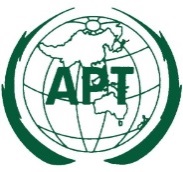 ASIA-PACIFIC TELECOMMUNITYDocument No:The 5th Meeting of the APT Conference PreparatoryGroup for WRC-19 (APG19-5)APG19-5/OUT-2431 July – 6 August 2019, Tokyo, Japan5 August 2019